     Obec Zliechov, Obecný úrad, Zliechov 233,018 32Výzva na predloženie cenovej ponuky na zákazku „Solárne pouličné svietidlo“Obec  Zliechov (ďalej „Obec“), ako verejný obstarávateľ, zverejňuje týmto výzvu na predkladanie ponúk pre zabezpečenie podlimitnej zákazky v predpokladanej hodnote do limitu určeného v § 6 ods. 1) písm. b), ktorej postup  zabezpečenia určuje  zákon č. 343/2015 Z. z. o verejnom obstarávaní a o zmene a doplnení niektorých zákonov v znení neskorších predpisov v zmysle  § 117 citovaného  zákona (ďalej len „ZVO“)Identifikácia zadávateľa:	Názov:		Obec  Zliechov	v zastúpení:	Ing. Anton  Miko – starosta  obce	Sídlo:		Zliechov  233, 018 32 Zliechov	IČO:		00317969	DIČ:		2020610999Názov   zákazky:  „Solárne pouličné svietidlo“5 kusov svietidiel so  4 metrovým stĺpom ( vrátane osadenia stĺpa a inštalácie svietidiel)            3 kusy svietidiel s výložníkom (vrátane inštalácie svietidiel na betónový stĺp )3.  Typ  zmluvy :	Typ  zmluvy : Objednávka4. Opis  predmetu  obstarávania	Predmetom  zákazky  bude kúpa solárnych pouličných svietidiel  pre Obec  Zliechov s nasledovnými parametrami: - svietivosť min. 2000 lm- akumulátor typu LifePro min. 20 Ah- solárny panel min. 110 Wp- svietidlo programovateľné: - možnosť nastavení výkonu od 5 do 30 W                                               - možnosť pripojiť pohybový senzor                                               - možnosť nastavení rôznych režimov svietenia (zapnutie/vypnutie                                                  svietidla v závislosti na čase) 5. Predpokladaná  hodnota  zákazky  určená  verejným  obstarávateľom : 9.900  €  	vrátane  DPH6. Miesto  poskytnutia  predmetu  zákazky:  Obec Zliechov7.  Rozdelenie  na  časti: predmet  zákazky  nie  je  rozdelený  na  časti8. Lehoty  na  uskutočnenie  alebo  dokončenie  zákazky  alebo  trvanie  zmluvy:	Požadovaný  termín  realizácie: do  31.08.2023	Verejný  obstarávateľ  neposkytne  zhotoviteľovi  preddavok	Ponuku  doručiť  na  adresu  uvedenú  v bode 1. tejto  výzvy	Ponuku  uchádzač  musí  predložiť  v písomnej  forme,  v štátnom  jazyku ( slovenskom ),  	poštou, e-mailom (obeczliechov@zliechov.sk) alebo  osobne,  v lehote  na  predkladanie        ponúk. 9.	Požiadavky  na  rozsah  ponuky:cenová  ponukakópia  dokladu  o oprávnení  podnikať  v predmete  obstarávania10.  Lehota  na  predkladanie  ponúk: do  07.06.2023, pri  podaní  poštou  rozhoduje  dátum  						podania11.  Vyhodnotenie  ponúk:  v kancelárii  starostu  obce  bez  účasti  uchádzačov,  dňa                                                 08.06.202312.  Kritéria  na  hodnotenie  ponúk :  najnižšia  cena  za  predmet  zákazky  v EUR  s DPH.13.  Ďalšie  informácie  verejného  obstarávateľa:	Verejný  obstarávateľ  na  otváraní  ponúk  preverí,  či  sú  ponuky  doručené  v predpísanej 	 lehote,  či  sú  v predpísaných  obálkach   správne  označených,  či  spĺňajú  minimálne  	limity  a základné  požiadavky  uvedené  vo  výzve.	Verejný  obstarávateľ  vyhotoví  Zápisnicu  z otvárania  a vyhodnotenia  ponúk.	Najnižšia  cena  ponúknutá  uchádzačom  je  podklad  pre  identifikáciu   úspešnej  ponuky       (víťaznej  ponuky ).14. Lehota  viazanosti  ponúk : 31.08.2023Veríme,  že  sa  verejného  obstarávania  zúčastnite  a predložíte  ponuku  na  požadovanú  zákazku  v súlade  s touto  výzvou.V Zliechove,  dňa  23. 05. 2023									   Ing. Anton  Miko								                 starosta   obce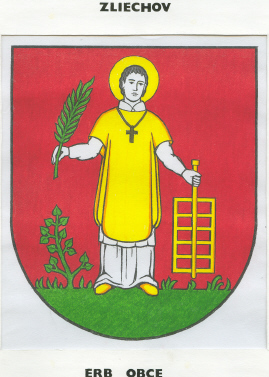 